ZADANIA BAZA DANYCH WORLDPobierz bazę danych https://dev.mysql.com/doc/index-other.htmlZaimportuj bazę danych przez PHPMYADMINUruchom MysqlWyświetl informacje o zainstalowanych bazach danych Użyj bazę danych Wyświetl tabele w bazie i ich strukturęWYKONAJ ZAPYTANIA:Utwórz zapytanie, które wyświetli pierwsze 50 rekordów z tabeli city.Wyświetl strukturę tabeli country.DESCRIBE country;Sprawdź w jakich krajach rozmawia się w języku polskimPolicz w ilu krajach język angielski jest językiem oficjalnym.Oblicz średni procent znajomości języka francuskiego.Do tabeli City dodaj miejscowość KostrzynPolicz średnią liczbę mieszkańców dla województwa Śląskiego. Wyświetl rekordy z tabeli city gdzie ich numer identyfikacyjny znajduje się w zakresie 1000 a 1250; W tabeli country zaktualizuj Prezydenta naszego kraju. Policz średnią długość życia dla Afryki.Wyświetl kraje z populacją większą niż 1mln.Wyświetl kraje które zawsze były niepodległe.Wyświetl wszystkie kraje rozpoczynające się na literę A.Wyświetl Nazwę kraju, jego skrót oraz powierzchnię dla rekordów, w których Przywódca kraju zawiera al.Jakie miasta z Stanu California są w tabeli city.Ile jest krajów o liczbie ludności mniejszej niż 100000.Oblicz jaką populację będą miały polskie miasta z tabeli city.Policz średnią długość życia w krajach, gdzie forma rządzenia to Republika.Policz sumę mieszkańców krajów które odzyskały niepodległość w 1918.Policz, ile jest rekordów w tabeli country .Sprawdź jakie miasto ma najmniejszą liczbę mieszkańców w tabeli citySprawdź jakie miasto ma największą liczbę mieszkańców w tabeli city.Sprawdź jaki zakres ID mają miasta Meksykańskie.Opisz tabelę city.Wyświetl 10 krajów w których procent znajomości danego języka jest największy.(countrylanguage)Sprawdź jakimi językami mówi się w Polsce.Sprawdź jaki język jest najmniej popularny w USA.Sprawdź jakie wspólne języki są w Niemczech i w Polsce.Dodaj nowy kraj do tabeli country którego tam niema lub się przeobraził.Oblicz, ile zostanie mieszkańców jeżeli odejmiemy z tabeli country.population zsumowaną wartość polskich miast z tabeli city.

Plik w postaci pdf, zawierający pytanie odpowiedź załącz w librus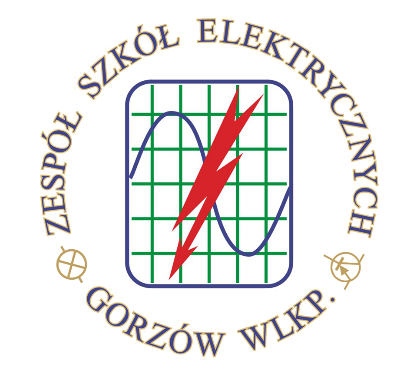 PRACOWNIA BAZ DANYCHLABORATORIUMKLASA …… grupa ……Temat: WORLDprzygotowała: Twoje imię i nazwisko